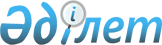 Об утверждении государственного образовательного заказа на дошкольное воспитание и обучение, размера подушевого финансирования и родительской платы по Жамбылскому району
					
			Утративший силу
			
			
		
					Постановление акимата Жамбылского района Алматинской области от 05 апреля 2016 года № 171. Зарегистрировано Департаментом юстиции Алматинской области 06 мая 2016 года № 3821. Утратило силу постановлением акимата Жамбылского района Алматинской области от 05 июня 2017 года № 177
      Сноска. Утратило силу постановлением акимата Жамбылского района Алматинской области от 05.06.2017 № 177 (вводится в действие по истечении десяти календарных дней после дня его первого официального опубликования).

      В соответствии с подпунктом 8-1) пункта 4 статьи 6 Закона Республики Казахстан от 27 июля 2007 года "Об образовании", акимат Жамбылского района ПОСТАНОВЛЯЕТ:

      1. Утвердить государственный образовательный заказ на дошкольное воспитание и обучение, размер подушевого финансирования согласно приложению к настоящему постановлению.

      2. Утвердить размер родительской платы в размере 9000 тенге.

      3. Признать утратившим силу постановление акимата Жамбылского района от 01 октября 2015 года № 663 "Об утверждении государственного образовательного заказа на дошкольное воспитание и обучение, размера подушевого финансирования и родительской платы по Жамбылскому району" (зарегистрированного в Реестре государственной регистрации нормативных правовых актов от 5 ноября 2015 года № 3528, опубликованного в районной газете "Атамекен" от 27 ноября 2015 года № 48 (5780), от 1 декабря 2015 года № 49 (5781)). 

      4. Возложить на руководителя аппарата акима района Нурпеисова Абзала Еркиновича опубликование настоящего постановления после государственной регистрации в органах юстиции в официальных и периодических печатных изданиях, а также на интернет-ресурсе, определяемом Правительством Республики Казахстан и на интернет-ресурсе акимата района. 

      5. Контроль за исполнением настоящего постановления возложить на заместителя акима района Ермекбаеву Гульнару Омирбековну.

      6. Настоящее постановление вступает в силу со дня государственной регистрации в органах юстиции и вводится в действие по истечении десяти календарных дней после дня его первого официального опубликования.  Государственный образовательный заказ на дошкольное воспитание обучение, размер подушевого финансирования
					© 2012. РГП на ПХВ «Институт законодательства и правовой информации Республики Казахстан» Министерства юстиции Республики Казахстан
				
      Аким Жамбылского района

Ж. Далабаев 
Приложение к постанвлению акимата Жамбылского района от "05" апреля 2016 года № 171 "Об утверждении государственного образовательного заказа на дошкольное воспитание и обучение, размера подушевого финансирования и родительской платы по Жамбылскому району" 
№
Наименование организаций дошкольного воспитания и обучения
Количество воспитанников в организациях дошкольного воспитания и обучения
Размер подушевого финансирования в организациях дошкольного воспитания и обучения (тенге)
Детские сады финансируемые из республиканского бюджета
Детские сады финансируемые из республиканского бюджета
Детские сады финансируемые из республиканского бюджета
Детские сады финансируемые из республиканского бюджета
1
Государственное коммунальное казенное предприятие ясли-сад "Балбобек" Государственного учреждения "Отдела образования Жамбылского района Алматинской области"
140
23258
2
Государственное коммунальное казенное предприятие детский сад "Куншуак" Государственного учреждения "Отдела образования Жамбылского района Алматинской области"
150
23013
3
Государственное коммунальное казенное предприятие детский сад "Аккайын" Государственного учреждения "Отдела образования Жамбылского района Алматинской области"
50
16102
4
Государственное коммунальное казенное предприятие ясли-сад "Жазира" Государственного учреждения "Отдела образования Жамбылского района Алматинской области"
50
18387
5
Государственное коммунальное казенное предприятие ясли-сад "Карлыгаш" Государственного учреждения "Отдела образования Жамбылского района Алматинской области"
25
13143
6
Государственное коммунальное казенное предприятие ясли-сад "Акбота" Государственного учреждения "Отдела образования Жамбылского района Алматинской области"
75
23770
7
Государственное коммунальное казенное предприятие ясли-сад "Балауса" Государственного учреждения "Отдела образования Жамбылского района Алматинской области"
75
21889
8
Государственное коммунальное казенное предприятие "Ясли-сад Балдырган" Государственного учреждения "Отдела образования Жамбылского района Алматинской области"
50
29077
9
Государственное коммунальное казенное предприятие детский сад "Байтерек" Государственного учреждения "Отдела образования Жамбылского района Алматинской области"
80
30017
10
Государственное коммунальное казенное предприятие детский сад "Айголек" Государственного учреждения "Отдела образования Жамбылского района Алматинской области"
280
21568
11
Государственное коммунальное казенное предприятие "Ясли-сад Кулыншак" Государственного учреждения "Отдела образования Жамбылского района Алматинской области"
50
28827
12
Государственное коммунальное казенное предприятие ясли-сад "Бобек" Государственного учреждения "Отдела образования Жамбылского района Алматинской области"
80
27039
13
Государственное коммунальное казенное предприятие комплекс "Школа-детский сад" села Бурган Государственного учреждения "Отдела образования Жамбылского района Алматинской области"
50
21151
14
Товарищество с ограниченной ответсвенностью "Оркениет Балабакшасы" 
95
19000
15
Товарищество с ограниченной ответсвенностью "Ардана Балабакшасы"
50
19000
16
Товарищество с ограниченной ответсвенностью "Балдаурен"
250
19000
17
Товарищество с ограниченной ответсвенностью "Детский сад Акниет"
100
19000
18
Товарищество с ограниченной ответственностью "Осер 2013"
80
19000
19
Товарищество с ограниченной ответственностью "Ай-забек"
40
19000
20
Индивидуальный предприниматель "Гусейнова М."
50
19000
21
Товарищество с ограниченной ответственностью "ТОО "Гулдер-ай"
50
19000
22
Индивидуальный предприниматель "Гулдаурен"
40
19000
23
Товарищество с ограниченной ответственностью "Нурлы-Жулдыз"
90
19000
24
Индивидуальный предприниматель "Береке"
40
19000
25
Товарищество с ограниченной ответственностью "Аружан и А"
50
19000
26
Товарищество с ограниченной ответственностью Ясли сад "Ерке-Нұр-Ай" 
120
19000
27
Товарищество с ограниченной ответственностью Ясли сад "АЙЫМ" 
50
19000
28
Товарищество с ограниченной ответственностью "Частный детский сад-ясли Акнур"
75
19000
29
Индивидуальный предприниматель "Хансултан"
75
19000
30
Индивидуальный предприниматель "Жаксылык балабакша"
100
19000
31
Товарищество с ограниченной ответственностью "Болашак 2015"
100
19000
Детские сады финансируемые из местного бюджета
Детские сады финансируемые из местного бюджета
Детские сады финансируемые из местного бюджета
Детские сады финансируемые из местного бюджета
1
Государственное коммунальное казенное предприятие детский сад "Аккайын" Государственного учреждения "Отдела образования Жамбылского района Алматинской области"
270
17101
2
Государственное коммунальное казенное предприятие ясли-сад "Жазира" Государственного учреждения "Отдела образования Жамбылского района Алматинской области"
90
19355
3
Государственное коммунальное казенное предприятие ясли-сад "Карлыгаш" Государственного учреждения "Отдела образования Жамбылского района Алматинской области"
50
20510
4
Государственное коммунальное казенное предприятие детский сад "Улан" государственного учреждения "Отдела образования Жамбылского района Алматинской области"
120
16510
5
Государственное коммунальное казенное предприятие "Ясли-сад Айсултан-2015" государственного учреждения "Отдел образования Жамбылского района Алматинской области"
50
21172
6
Индивидуальный предприниматель "Турганбаев М. К."
50
19000
7
Индивидуальный предприниматель "Сезим"
50
19000
8
Индивидуальный предприниматель "Мамажанова"
50
19000
9
Индивидуальный предприниматель "Акмарал балабакшасы"
50
19000
10
Товарищество с ограниченной ответственностью "МЕРЕЙ-2016"
100
19000
11
Индивидуальный предприниматель "Улпан"
50
19000
12
Индивидуальный предприниматель "Алтын Сака"
50
19000
13
Индивидуальный предприниматель "Алтынай"
50
19000
14
Индивидуальный предприниматель "Жанерке"
50
19000
15
Товарищество с ограниченной ответственностью "Адеми балапан"
60
19000
Дошкольные мини-центры финансируемые из республиканского бюджета в режиме полного пребывания
Дошкольные мини-центры финансируемые из республиканского бюджета в режиме полного пребывания
Дошкольные мини-центры финансируемые из республиканского бюджета в режиме полного пребывания
Дошкольные мини-центры финансируемые из республиканского бюджета в режиме полного пребывания
1
Коммунальное государственное учреждение "Школа гимназия имени Абая с дошкольным мини-центром" Государственного учреждения "Отдела образования Жамбылского района Алматинской области"
25
14986
2
Коммунальное государственное учреждение "Средняя школа села Мынбаева с дошкольным мини-центром" Государственного учреждения "Отдела образования Жамбылского района Алматинской области"
25
13770

 
3
Коммунальное государственное учреждение "Средняя школа села Таргап с дошкольным мини-центром" Государственного учреждения "Отдела образования Жамбылского района Алматинской области"
50
13807
4
Коммунальное государственное учреждение "Средняя школа села Танбалытас с дошкольным мини-центром" Государственного учреждения "Отдела образования Жамбылского района Алматинской области"
25
14540
5
Коммунальное государственное учреждение "Средняя школа имени Жамбыла с дошкольным мини-центром" Государственного учреждения "Отдела образования Жамбылского района Алматинской области"
25
14780
6
Коммунальное государственное учреждение "Средняя школа имени Наурызбай батыра Кутпанбетулы с дошкольным мини центром" Государственного учреждения "Отдела образования Жамбылского района Алматинской области"
25
14087
7
Коммунальное государственное учреждение "Средняя школа села Матибулак с дошкольным мини-центром" Государственного учреждения "Отдела образования Жамбылского района Алматинской области"
25
14770
8
Коммунальное государственное учреждение "Средняя школа села "Сураншы батыр с дошкольным мини-центром" Государственного учреждения "Отдела образования Жамбылского района Алматинской области"
25
14477
9
Коммунальное государственное учреждение "Средняя школа имени С. Бердыкулова с дошкольным мини-центром" государственного учреждения "Отдела образования Жамбылского района Алматинской области
25
14503
10
Коммунальное государственное учреждение "Средняя школа имени Турара Рыскулова с дошкольным мини-центром и пришкольным интернатом" Государственного учреждения "Отдела образования Жамбылского района Алматинской области"
75
18517
11
Коммунальное государственное учреждение "Средняя школа имени Оспанхана Аубакирова с начальной школой Булак с дошкольным мини-центром" Государственного учреждения "Отдела образования Жамбылского района Алматинской области"
50
15127
12
Коммунальное государственное учреждение "Унгуртасская средняя школа с дошкольным мини-центром" Государственного учреждения "Отдела образования Жамбылского района Алматинской области"
25
13900
13
Коммунальное государственное учреждение "Средняя школа села Сарыбастау с дошкольным мини-центром" Государственного учреждения "Отдела образования Жамбылского района Алматинской области"
50
14612
14
Коммунальное государственное учреждение "Основная средняя школа села Карасай с дошкольным мини-центром" Государственного учреждения "Отдела образования Жамбылского района Алматинской области"
25
13900
15
Коммунальное государственное учреждение "Средняя школа имени Телтая Сарсенбекова с дошкольным мини-центром" Государственного учреждения "Отдела образования Жамбылского района Алматинской области"
50
14508
16
Коммунальное государственное учреждение "Кастекская средняя школа с дошкольным мини-центром" Государственного учреждения "Отдела образования Жамбылского района Алматинской области"
25
15053
17
Коммунальное государственное учреждение "Жайсанская средняя школа с дошкольным мини-центром" Государственного учреждения "Отдела образования Жамбылского района Алматинской области"
25
14283
18
Коммунальное государственное учреждение "Айдарлинская средняя школа с дошкольным мини-центром" Государственного учреждения "Отдела образования Жамбылского района Алматинской области"
25
13983
19
Коммунальное государственное учреждение "Бозойская основная средняя школа с дошкольным мини-центром" Государственного учреждения "Отдела образования Жамбылского района Алматинской области"
25
13860
20
Коммунальное государственное учреждение "Сункарская средняя школа с дошкольным мини центром" Государственного учреждения "Отдела образования Жамбылского района Алматинской области"
25
14240
21
Коммунальное государственное учреждение "Карасуйская средняя школа с дошкольным мини центром" Государственного учреждения "Отдела образования Жамбылского района Алматинской области"
50
15070
Дошкольные мини-центры финансируемые из республиканского бюджета в режиме неполного пребывания
Дошкольные мини-центры финансируемые из республиканского бюджета в режиме неполного пребывания
Дошкольные мини-центры финансируемые из республиканского бюджета в режиме неполного пребывания
Дошкольные мини-центры финансируемые из республиканского бюджета в режиме неполного пребывания
1
Коммунальное государственное учреждение "Средняя школа имени Ш. Уалиханова с дошкольным мини-центром" государственного учреждения "Отдела образования Жамбылского района Алматинской области"
50
1880
2
Коммунальное государственное учреждение "Средняя школа села Актерек с дошкольным мини-центром и Жамантинской начальной школой" государственного учреждения "Отдела образования Жамбылского района Алматинской области"
25
1887
3
Коммунальное государственное учреждение "Средняя школа села "Сураншы батыр с дошкольным мини-центром" Государственного учреждения "Отдела образования Жамбылского района Алматинской области"
25
2613
4
Коммунальное государственное учреждение "Унгуртасская средняя школа с дошкольным мини-центром" Государственного учреждения "Отдела образования Жамбылского района Алматинской области"
25
2250
5
Коммунальное государственное учреждение "Средняя школа станции Казыбек бек с дошкольным мини-центром" Государственного учреждения "Отдела образования Жамбылского района Алматинской области"
25
2090
6
Коммунальное государственное учреждение "Жайсанская средняя школа с дошкольным мини-центром" Государственного учреждения "Отдела образования Жамбылского района Алматинской области"
25
1917
7
Коммунальное государственное учреждение "Средняя школа села Матибулак с дошкольным мини-центром" Государственного учреждения "Отдела образования Жамбылского района Алматинской области"
25
1407